Αθήνα  03.10.2023                                              Α Ν Α Κ Ο Ι Ν Ω Σ Η    Εν όψει των επικείμενων Περιφερειακών και Δημοτικών εκλογών σας ενημερώνουμε ότι τη Δευτέρα 9 Οκτωβρίου και τη Δευτέρα 16 Οκτωβρίου 2023 δεν θα πραγματοποιηθούν μαθήματα και εργαστήρια στο Τμήμα Φαρμακευτικής.Όσον αφορά την Παρασκευή 6 Οκτωβρίου 2023 και την Παρασκευή 13 Οκτωβρίου, τα μαθήματα και τα Εργαστήρια θα πραγματοποιηθούν κανονικά, σύμφωνα με το Ωρολόγιο Πρόγραμμα του Τμήματος.                               Από τη Γραμματεία του Τμήματος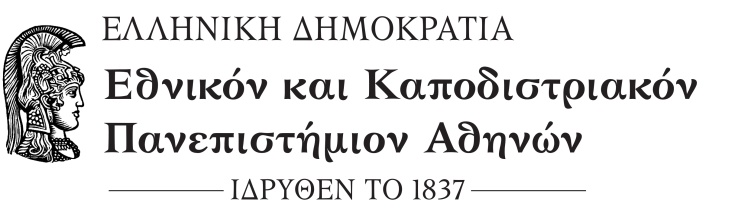     ΣΧΟΛΗ ΕΠΙΣΤΗΜΩΝ ΥΓΕΙΑΣ      ΤΜΗΜΑ ΦΑΡΜΑΚΕΥΤΙΚΗΣ               ΓΡΑΜΜΑΤΕΙΑ 